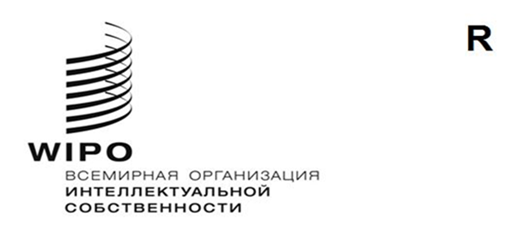 PCT/A/53/2  оригинал: английскийДАТА:  2 ИЮЛЯ 2021 г.Международный союз патентной кооперации (Союз PCT)АссамблеяПятьдесят третья (23-я очередная) сессияЖенева, 4–8 октября 2021 г.ОЦЕНКА системы дополнительного международного поискаДокумент подготовлен Международным бюроРЕЗЮМЕНастоящий документ представляет собой отчет Международного бюро по системе дополнительного международного поиска и призван послужить основой для оценки системы Ассамблеей. В соответствии с рекомендацией Рабочей группы по PCT Ассамблее предлагается принять решение продолжить наблюдать за системой, представлять информацию о существенных изменениях в этой системе и вновь провести оценку системы в срок, рекомендованный Международным бюро, либо по запросу любого из Договаривающихся государств, но не позднее 2027 г.ИСТОРИЯ ВОПРОСААссамблея PCT («Ассамблея») на своей тридцать шестой сессии, состоявшейся в сентябре-октябре 2007 г., внесла в Инструкцию к РСТ поправки, в соответствии с которыми была создана система дополнительного международного поиска. Эти поправки вступили в силу 1 января 2009 г. (документ PCT/A/36/13).Ассамблея провела оценку системы дополнительного международного поиска на своей сорок третьей сессии в октябре 2012 г., а затем — на своей сорок седьмой сессии в октябре 2015 г. По итогам второй оценки было принято следующее решение (см. пункт 17 документа PCT/A/47/9):«17.	Ассамблея, проведя по истечении трех лет с момента внедрения системы дополнительного международного поиска, а затем в 2015 г. оценку данной системы, постановила:(a)  рекомендовать Международному бюро продолжить внимательно наблюдать за системой на протяжении следующего пятилетнего периода и информировать Заседание Международных органов и Рабочую группу о развитии системы;(b) рекомендовать Международному бюро, Международным органам и национальным ведомствам, а также группам пользователей более активно информировать пользователей системы РСТ о данной услуге и поощрять ее использование;(c) рекомендовать Международным органам, которые предлагают услуги дополнительного международного поиска, рассмотреть возможность изменения объема предоставляемого в рамках системы обслуживания и, как следствие, размера пошлин, взимаемых за предоставляемые услуги, который должен быть разумным, а также рекомендовать Органам, которые в настоящее время не предлагают такие услуги, вновь рассмотреть возможность их предоставления в ближайшем будущем;(d) провести повторную оценку системы в 2020 г. с учетом новых обстоятельств, в частности изменений в системе совместного поиска и экспертизы, и усилий по повышению качества “основного” международного поиска».Поскольку из-за пандемии COVID-19 Ассамблея не смогла провести оценку системы дополнительного международного поиска в 2020 г., Ассамблее предлагается провести ее оценку на нынешней сессии.ОЦЕНКА системы дополнительного международного поиска АССАМБЛЕЕЙДля подготовки к проведению оценки системы Ассамблеей Международное бюро представило тринадцатой сессии Рабочей группы по РСТ («Рабочая группа») документ (документ PCT/WG/13/4 Rev.) с целью предоставления обновленной информации о системе дополнительного поиска и сбора дополнительной информации и отзывов о системе от заинтересованных сторон РСТ.Резюме обсуждения Рабочей группой документа PCT/WG/13/4 Rev. содержится в пунктах 11–14 резюме Председателя (документ PCT/WG/13/14).  В пунктах 11–13 документа PCT/WG/13/14 приводятся следующие замечания делегаций и комментарии Председателя:«11.	Обсуждение проходило на основе документа PCT/WG/13/4 Rev.12.	Ряд делегаций заявили, что уровень использования системы дополнительного международного поиска (ДМП) не оправдывает затраты на ее обслуживание, и выступили за отказ от данной услуги.  Другие делегации полагают, что система полезна отдельным заявителям и ее следует сохранить с учетом дальнейшего развития событий, как то: получение результатов пилотного проекта в области совместного поиска и экспертизы или появление дополнительных возможностей в рамках системы ДМП. 13.	Председатель отметила, что ввиду отсутствия единой позиции участникам едва ли удастся достичь договоренности в отношении поправок к Инструкции к РСТ, и предложила принять предложение, сформулированное в пункте 21 документа, принимая во внимание, что при этом у любого Договаривающегося государства сохранится возможность запросить проведение очередной оценки, когда, по его мнению, будет достигнут консенсус о необходимости изменений».В заключение Рабочая группа предложила Международному бюро продолжать наблюдать за системой и информировать о существенных изменениях, связанных с этим механизмом, а также решила рекомендовать Ассамблее принять следующее решение (см. пункт 14 документа PCT/WG/13/14):«Ассамблея Союза PCT по итогам оценки системы дополнительного международного поиска, проведенной в 2012, 2015 и 2021 гг., постановила:(a)	рекомендовать Международному бюро продолжать наблюдать за системой и информировать Заседание Международных органов и Рабочую группу о существенных изменениях, связанных с этим механизмом;  и(b)	вновь провести оценку системы в срок, рекомендованный Международным бюро, либо по запросу любого из Договаривающихся государств, но не позднее 2027 г.».Ассамблее Союза PCT предлагается:(i)	принять к сведению оценку системы дополнительного международного поиска (документ PCT/A/53/2);  и(ii)	принять предлагаемое решение, изложенное в пункте 7 указанного документа.[Конец документа] 